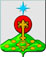 РОССИЙСКАЯ ФЕДЕРАЦИЯСвердловская областьДУМА СЕВЕРОУРАЛЬСКОГО ГОРОДСКОГО ОКРУГАРЕШЕНИЕот 29 мая 2019 года	                   № 28г. СевероуральскОб утверждении Положения о представительских и иных прочих расходах в органах местного самоуправления Североуральского городского округаВ соответствии с Федеральным законом от 06.10.2003 N 131-ФЗ "Об общих принципах организации местного самоуправления в Российской Федерации", руководствуясь статьей 23 Устава Североуральского городского округа, Дума Североуральского городского округа РЕШИЛА:1. Утвердить Положение о представительских и иных прочих расходах в органах местного самоуправления Североуральского городского округа (прилагается).2. Опубликовать настоящее Решение в газете "Наше слово" и разместить на официальном сайте Администрации Североуральского городского округа в информационно-телекоммуникационной сети Интернет.        3. Контроль исполнения данного Решения возложить на постоянную депутатскую комиссию Думы Североуральского городского округа по бюджету и налогам (Е.С. Матюшенко).УтвержденоРешением ДумыСевероуральского городского округаот 29 мая 2019 года № 28Положение о представительских и иных прочих расходах в органах местного самоуправления Североуральского городского округаРаздел 1. Общие положения1. Настоящее Положение о представительских и иных прочих расходах в органах местного самоуправления Североуральского городского округа (далее - Положение) разработано в целях упорядочения использования средств бюджета Североуральского городского округа на представительские и иные прочие расходы, в том числе на прием и обслуживание российских, иностранных делегаций и отдельных лиц. Настоящее Положение устанавливает порядок выделения и использования средств бюджета Североуральского городского округа (далее - бюджета СГО) на представительские и иные прочие расходы в органах местного самоуправления Североуральского городского округа (далее - органы местного самоуправления), регламентирует отчетность использования указанных средств.2. Представительские расходы - это расходы органов местного самоуправления, связанные с проведением официальных приемов, обслуживанием официальных делегаций, организацией и проведением переговоров, совещаний, конференций с целью установления и (или) поддержания взаимовыгодного сотрудничества с органами государственной власти, муниципальными образованиями, в том числе других субъектов Российской Федерации и зарубежных стран, иными организациями. Представительские расходы включают: расходы на проведение официального приема (завтрака, обеда или иного аналогичного мероприятия) для указанных лиц, а также представителей органов местного самоуправления, участвующих в переговорах, транспортное обеспечение доставки этих лиц к месту проведения представительского мероприятия и обратно, буфетное обслуживание во время переговоров, оплата услуг переводчиков, по обеспечению перевода во время проведения представительских мероприятий.3. Иные прочие расходы - это расходы органов местного самоуправления, связанные:с приемом официальных иностранных и российских делегаций (за исключением расходов, отнесенных к представительским): на оплату проживания (включая бронирование мест в гостиницах), на бытовое обслуживание, на приобретение канцелярских принадлежностей, предметов для формирования информационного раздаточного материала, на экскурсионное обслуживание, на приобретение сувенирной, подарочной  и издательской продукции, памятных подарков, на приобретение цветов;         с участием в торжественных и праздничных мероприятиях, организованных органами местного самоуправления, а также иными организациями независимо от их организационно-правовой формы, формы собственности, общественными объединениями, а также в траурных мероприятиях, посвященных памятным общероссийским датам или связанных со смертью людей, внесших значительный вклад в развитие города: на цветы, ценный подарок (сувенир), траурный венок;       с проведением торжественных приемов, организованных в органах местного самоуправления, ветеранов и участников Великой Отечественной войны, их вдов, ветеранов труда, заслуженных деятелей культуры и искусства, Почетных граждан города, студентов, учащихся школ и других представителей общественности: на оформление помещений, цветы, сувениры, изготовление фотографий, обед (ужин или другое аналогичное мероприятие).4. Представители органов местного самоуправления: - лица, включенные в состав делегации (участвующие в переговорах или иных мероприятиях), замещающие муниципальные должности, должности муниципальной службы, а также иные лица, привлеченные для участия в переговорах (включенные в состав делегации) в качестве представителей органов местного самоуправления; - должностные лица органов местного самоуправления, принимающие участие в торжественных и праздничных мероприятиях, организованных органами местного самоуправления, а также иными организациями независимо от их организационно-правовой формы, формы собственности, общественными объединениями, а также в траурных мероприятиях, посвященных памятным общероссийским датам или связанных со смертью людей, внесших значительный вклад в развитие города;- должностные лица органов местного самоуправления, принимающие участие в мероприятиях, связанных с проведением торжественных приемов, организованных в органах местного самоуправления, ветеранов и участников Великой Отечественной войны, их вдов, ветеранов труда, заслуженных деятелей культуры и искусства, Почетных граждан города, студентов, учащихся школ и других представителей общественности.Раздел 2. Состав и предельные нормативы представительских и иных прочих расходов на прием официальных иностранных и российских делегаций 5. Состав и предельные нормативы представительских расходов на прием официальных иностранных и российских делегаций:1) на буфетное обслуживание во время переговоров (в расчете на одного участника в день, включая сопровождающих лиц принимающей стороны) - не более 350 рублей;2) на официальный прием (завтрак, обед или иное аналогичное мероприятие) в расчете на одного участника приема, включая сопровождающих лиц принимающей стороны, - не более 2000 рублей. При этом количество участников принимающей стороны не должно превышать количество участников официальной делегации; 3) на транспортное обеспечение (доставку участников к месту проведения официального мероприятия и обратно) - по фактическим расходам, исходя из пробега транспортного средства не более 500 км в день; 4) на оплату труда переводчика (по фактическим расходам - в час) - не более 500 рублей.6. Состав и предельные нормативы иных прочих расходов, связанных с  приемом официальных иностранных и российских делегаций:1) на оплату проживания в гостинице, расходы, связанные с бронированием мест в гостиницах (на одного человека) - по фактическим расходам, но не более 5000 рублей;2) на бытовое обслуживание (салфетки, разовая посуда) (на одного члена делегации в день) - не более 100 рублей;3) на приобретение канцелярских принадлежностей, предметов для формирования информационного раздаточного материала при проведении официальных заседаний (в расчете на одного участника заседания) - не более 300 рублей;4) на экскурсионное обслуживание (на одного человека в день, включая переводчика и сопровождающего) - не более 1000 рублей;5) на приобретение сувенирной, подарочной и издательской продукции, памятных подарков в расчете на одного члена делегации - не более 3000 рублей;6) на приобретение цветов в расчете на одного члена делегации - не более 1500 рублей;7) расходы на оформление помещения - по фактическим расходам, но не более 3000 рублей в расчете на одно мероприятие.     7. Подведение итогов и представление соответствующих отчетов ответственными лицами производится в соответствии с разделом 3 настоящего Положения.Раздел 3. Документы, необходимые для получения средств и порядок использования средств на оплату представительских и иных прочих расходов, оформление и отражение в учете 8. Организация официальных приемов, обслуживание официальных делегаций, организация и проведение переговоров, совещаний, конференций с целью установления и (или) поддержания взаимовыгодного сотрудничества с органами государственной власти, муниципальными образованиями, в том числе других субъектов Российской Федерации и зарубежных стран, иными организациями осуществляется в соответствии с распорядительным документом органа местного самоуправления, в котором:1) утверждается программа проведения представительских мероприятий (Приложение 1 к настоящему Решению) и смета представительских и иных прочих расходов на проведение приема (Приложение 2 к настоящему Решению);2) составляется список участников мероприятия;3) определяются источники финансирования расходов;4) назначаются ответственные лица.Оплата представительских и иных прочих расходов производится по безналичному расчету.По окончании мероприятия лицом, ответственным за проведение мероприятия (отчетным лицом), составляется отчет о произведенных представительских расходах (Приложение 3 к настоящему Решению) и отчет о произведенных иных прочих расходах (Приложение 4 к настоящему Решению), с приложением к нему документов, подтверждающих фактически произведенные расходы.В течение трех рабочих дней после проведения представительского мероприятия ответственное лицо обязано отчитаться, предоставив в бухгалтерскую службу органа местного самоуправления отчет о произведенных представительских и иных прочих расходах и документы, подтверждающие фактически произведенные расходы.Раздел 4. Состав, предельные нормативы и порядок осуществления иных прочих расходов, связанных с участием представителей органов местного самоуправления Североуральского городского округа в торжественных и праздничных мероприятиях, организованных органами местного самоуправления, а также иными организациями независимо от их организационно-правовой формы, формы собственности, общественными объединениями, а также в траурных мероприятиях, посвященных памятным общероссийским датам или связанных со смертью людей, внесших значительный вклад в развитие города (руководящий состав учреждений, предприятий, организаций, Почетные граждане Североуральского городского округа, лица, замещавшие муниципальные должности не менее одного года)9.  Расходы, связанные с участием представителей органов местного самоуправления Североуральского городского округа в торжественных и праздничных мероприятиях, организованных органами местного самоуправления или другими организациями, независимо от их организационно-правовой формы, формы собственности, общественными объединениями, а также в траурных мероприятиях, осуществляются по распорядительному документу органа местного самоуправления.10. Состав и предельные нормативы расходования средств на приобретение цветов и памятных сувениров или ценных подарков юридическим лицам (от имени органа местного самоуправления):1) в связи с 25-летием, 50-летием, 75-летием и далее каждые последующие 25 лет со дня их образования - цветы и (или) ценный подарок (сувенир) на сумму не более 10000 рублей;2) в связи с прочими праздничными датами - цветы и (или) праздничный сувенир на сумму не более 5000 рублей.11. Состав и предельные нормативы расходования средств на приобретение цветов, памятных сувениров или ценных подарков физическим лицам:1) в связи с 50-летием и далее каждые последующие пять лет со дня рождения - цветы и (или) ценный подарок на сумму не более 3000 рублей;2) в связи с прочими праздничными датами - цветы и (или) памятный сувенир на сумму не более 3000 рублей;3) в связи с участием в траурных мероприятиях - цветы и траурный венок на сумму не более 3000 рублей.12. При участии представителей органа местного самоуправления в торжественных и праздничных мероприятиях издается распорядительный документ руководителя органа местного самоуправления, в котором:1) утверждается предельная сумма расходов на данное мероприятие;2) определяются источники финансирования расходов;3) назначаются ответственные лица.13. При участии представителя органа местного самоуправления в мероприятиях (праздничных, либо траурных) производится оплата расходов в соответствии с пунктами 10,11 настоящего Положения.14. Основанием для безналичной оплаты расходов является распорядительный документ органа местного самоуправления, указанный в пункте 12 настоящего Положения. 15. Ответственным лицом в течение трех рабочих дней после проведения мероприятия составляется отчет о произведенных иных прочих расходах (Приложение N 4 к настоящему Решению), подтверждающий фактически произведенные расходы.16. При награждении физических лиц ценными подарками и памятными сувенирами ответственные лица обязаны представлять в бухгалтерскую службу органа местного самоуправления сведения о награждаемом физическом лице как о налогоплательщике (ИНН, паспортные данные, страховое свидетельство государственного пенсионного страхования) вместе с отчетом.Раздел 5. Состав, предельные нормативы и порядок осуществления иных прочих расходов, связанных с проведением торжественных приемов, организованных в органах местного самоуправления, ветеранов и участников Великой Отечественной войны, их вдов, ветеранов труда, заслуженных деятелей культуры и искусства, Почетных граждан города, студентов, учащихся школ и других представителей общественности17. Организация приема производится по распорядительному документу органа местного самоуправления, в котором:1) определяется категория и количество лиц, приглашенных на прием;2) утверждается предельная сумма расходов на данное мероприятие на организацию приема;3) определяются источники финансирования расходов;4) назначаются ответственные лица.18. В состав прочих расходов на организацию приема могут быть включены:1) расходы на оформление помещения - по фактическим расходам, но не более 3000 рублей в расчете на одно мероприятие;2) расходы на приобретение цветов, памятных сувениров, изготовление фотографий (в расчете на одного участника) - не более 1000 рублей;3) расходы на официальный прием (обед или ужин, или другое аналогичное мероприятие) в расчете на одного участника, - не более 1500 рублей.19. Основанием для безналичной оплаты расходов является распорядительный документ органа местного самоуправления, указанный в пункте 17 настоящего Положения.20. Ответственным лицом в течение трех рабочих дней после проведения приема составляется отчет о произведенных иных прочих расходах (Приложение N 4 к настоящему Решению), подтверждающий фактически произведенные расходы.Раздел 6. Заключительные положения21.  Средства на представительские и иные прочие расходы планируются ежегодно в бюджетной смете органов местного самоуправления Североуральского городского округа по соответствующему разделу, подразделу, целевой статье, виду расходов 240 "Иные закупки товаров, работ и услуг для обеспечения государственных (муниципальных) нужд", в размере не превышающем четырех процентов от расходов, предусмотренных бюджетной сметой расходов на заработную плату и начисления на оплату труда лиц, замещающих муниципальные должности, должности муниципальной службы,  и лиц,  исполняющих обязанности по техническому обеспечению деятельности, по органу местного самоуправления на текущий финансовый год.      22. В случае нецелевого использования средств бюджета виновные должностные лица несут ответственность, предусмотренную законодательством Российской Федерации.Раздел 7. Антикоррупционная оговорка     23. Расходы на представительские и иные прочие расходы осуществляются в строгом соблюдении положений статьи 575 Гражданского кодекса Российской Федерации и статьей 10,12.1 Федерального закона от 25.12.2008 № 273 –ФЗ «О противодействии коррупции».Приложение 1к Положению о представительскихи иных прочих расходахв органах местного самоуправленияСевероуральского городского округа«УТВЕРЖДАЮ»______________(должность руководителя)______________(Ф.И.О.)______________(подпись) «____»_______20____ г.Программа проведения представительских мероприятий    Орган местного самоуправления    Цель проведения (вопросы) ___________    Дата проведения: с "__" ___________ 20__ г. по "__" ___________ 20__ г.    Место проведения:    Список участников мероприятия:_________________________________________________________    __________________________________________________________________________________________________________________    __________________________________________________________________________________________________________________    _________________________________________________________            (Ф.И.О.)                              (должность)    Планируется также присутствие других приглашенных лиц в кол-ве ___ чел.    Количество участников принимающей стороны:________________________________    _______________________________________________________________________    _______________________________________________________________________    _______________________________________            (Ф.И.О.)                              (должность)    Источники финансированияОтветственное лицо: ______________________/___________/Приложение 2к Положению о представительскихи иных прочих расходахв органах местного самоуправленияСевероуральского городского округа«УТВЕРЖДАЮ»______________(должность руководителя)______________(Ф.И.О.)______________(подпись) «____»_______20____ г.Сметапредставительских и иных прочих расходов на проведение__________________________________(наименование мероприятия)Орган местного самоуправления _________________________________Место проведения г. ____________________Дата проведения с "__" __________ 20__ г. по "__" __________ 20__ г.Количество членов официальной делегации ___ чел.Количество участников принимающей стороны ___ чел.Источник финансирования _____________________________________Подпись ответственного лица/________________/______________/_______________________(подпись) (Ф.И.О.) (должность)Приложение 3к Положению о представительскихи иных прочих расходахв органах местного самоуправленияСевероуральского городского округа«УТВЕРЖДАЮ»______________(должность руководителя)______________(Ф.И.О.)______________(подпись) «____»_______20____ г.                                          Отчет №                        от "__" __________ 20__ г.                о произведенных представительских расходахв целях ___________________________________________________________                       (наименование мероприятия, реквизиты               распорядительного документа, наименование учреждения)были проведены __________________________________________________                                (наименование мероприятия)Количество присутствующих: ___ чел.в том числе:количество участников принимающей стороны ___ чел.    количество членов официальной делегации ___ чел.Источники финансирования ______________________________________Результат проведенного мероприятия______________________________Подпись отчетного лица ____________________/____________________/Приложение 4к Положению о представительскихи иных прочих расходахв органах местного самоуправленияСевероуральского городского округаОтчет №от "__" __________ 20__ г.о произведенных иных прочих расходахВ целях _________________________________________________________(наименование мероприятия, реквизиты распорядительного документа)были проведены __________________________________________________(наименование расходов)Присутствовали на мероприятии представители организаций:1. ___________________________________________________2. ___________________________________________________3. ___________________________________________________Приобретенные материальные ценности использованы на:1. ВручениеИные цели (указать какие) __________________________________Источник финансирования _________________________________________Подпись отчетного лица __________________/__________________/Глава Североуральского городского округа ______________В.П. Матюшенко                                  Председатель ДумыСевероуральского городского округа______________Е.С. БалбековаNПредставительские мероприятияДатаВремя1234NНаименование представительских и иных прочих расходов (состав расходов)Суммы (руб.)123456ИТОГО:Наименование юридического лицаДолжностное лицо (Ф.И.О. физ. лица)Наименование материальных ценностейКоличествоСуммаНаименование юридического лицаДолжностное лицо (Ф.И.О. физ. лица)Наименование материальных ценностейКоличествоСумма